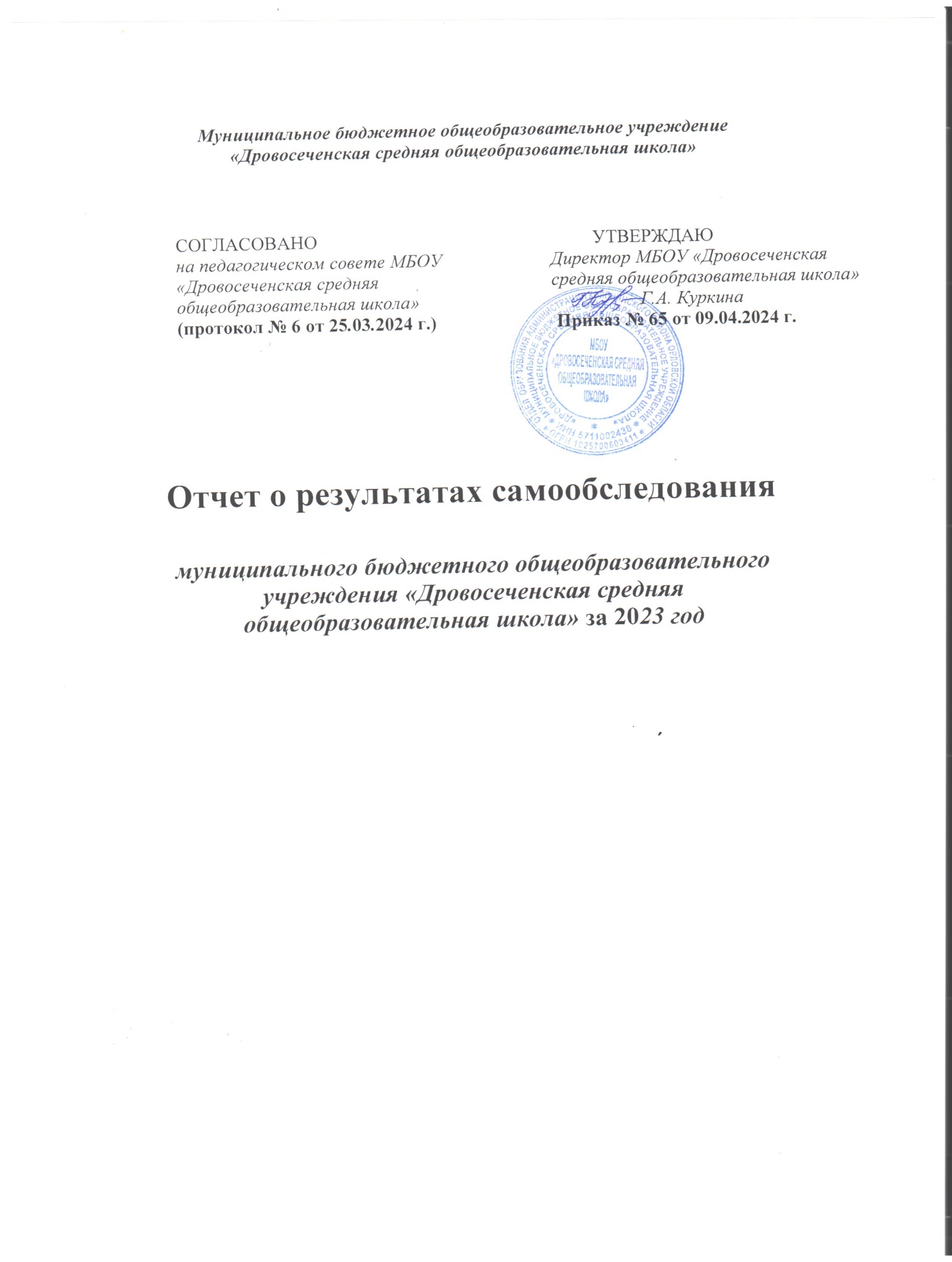 Муниципальное бюджетное общеобразовательное учреждение «Дровосеченская средняя общеобразовательная школа» 
Отчет о результатах самообследования 
муниципального бюджетного общеобразовательного учреждения «Дровосеченская средняя общеобразовательная школа» за 2023 годАналитическая частьI. Общие сведения об образовательной организацииОсновным видом деятельности МБОУ «Дровосеченская средняя общеобразовательная школа» (далее – Школа) является реализация общеобразовательных программ:основной образовательной программы начального общего образования;основной образовательной программы основного общего образования;основной образовательной программы среднего общего образования.Также Школа реализует адаптированную основную общеобразовательную программу начального общего образования обучающихся  с ЗПР (вариант 7.2),  а с 2023/2024 г. - адаптированную основную общеобразовательную программу основного  общего образования для обучающихся  с ЗПР, дополнительные общеразвивающие программы.МБОУ «Дровосеченская средняя общеобразовательная школа» расположена в селе Дровосечное  Колпнянского района Орловской области. Отдаленность от районного центра Колпна 20 километров. Здание школы находится на расстоянии 50 метров от асфальтированной дороги «Колпна – Дровосечное».В селе имеются магазин, сельский дом культуры. На территории сельского поселения распложено сельхозпредприятие – акционерное общество «Заря».Территория, принадлежащая школе, составляет 19308 кв. м. На ней расположены современное двухэтажное здание школы, рассчитанное на 192 учебных места, котельная, учебно-опытный участок, спортивный площадка. Большинство семей, обучающихся проживают в домах частного сектора: 76 процентов − рядом со Школой, 24 процента − в близлежащих деревнях.II. СИСТЕМА УПРАВЛЕНИЯ ОРГАНИЗАЦИЕЙУправление осуществляется на принципах единоначалия и самоуправления.Таблица 1. Органы управления, действующие в ШколеДля осуществления учебно-методической работы в Школе создано три предметных методических объединения:общих гуманитарных дисциплин;естественно-научных и математических дисциплин;объединение классных руководителей.III. ОЦЕНКА ОБРАЗОВАТЕЛЬНОЙ ДЕЯТЕЛЬНОСТИОбразовательная деятельность организуется в соответствии:с Федеральным законом от 29.12.2012 № 273-ФЗ «Об образовании в Российской Федерации»;приказом Минпросвещения России от 22.03.2021 № 115 «Об утверждении Порядка организации и осуществления образовательной деятельности по основным общеобразовательным программам – образовательным программам начального общего, основного общего и среднего общего образования»;приказом Минпросвещения России от 18.05.2023 № 372 «Об утверждении федеральной образовательной программы начального общего образования» (далее – ФОП НОО);приказом Минпросвещения России от 18.05.2023 № 370 «Об утверждении федеральной образовательной программы основного общего образования» (далее – ФОП ООО);приказом Минпросвещения России от 18.05.2023 № 371 «Об утверждении федеральной образовательной программы среднего общего образования» (далее – ФОП СОО);приказом Минпросвещения России от 31.05.2021 № 286 «Об утверждении федерального государственного образовательного стандарта начального общего образования»;приказом Минпросвещения России от 31.05.2021 № 287 «Об утверждении федерального государственного образовательного стандарта основного общего образования»;приказом Минобрнауки от 17.12.2010 № 1897 «Об утверждении федерального государственного образовательного стандарта основного общего образования»;приказом Минобрнауки от 17.05.2012 № 413 «Об утверждении федерального государственного образовательного стандарта среднего общего образования»;СП 2.4.3648-20 «Санитарно-эпидемиологические требования к организациям воспитания и обучения, отдыха и оздоровления детей и молодежи»;СанПиН 1.2.3685-21 «Гигиенические нормативы и требования к обеспечению безопасности и (или) безвредности для человека факторов среды обитания» (действуют с 01.03.2021);основными образовательными программами по уровням образования, включая рабочие программы воспитания, учебные планы, планы внеурочной деятельности, календарные учебные графики, календарные планы воспитательной работы;расписанием занятий.Учебные планы 1–4-х классов ориентированы на четырехлетний нормативный срок освоения основной образовательной программы начального общего образования (реализация обновленного ФГОС НОО и ФОП НОО), 5-7-х и 8–9-х классов – на пятилетний нормативный срок освоения основной образовательной программы основного общего образования (реализация ФГОС ООО второго поколения и ФГОС-2021 и ФОП ООО), 10–11-х классов – на двухлетний нормативный срок освоения образовательной программы среднего общего образования (ФГОС СОО и ФОП СОО).Форма обучения: очная.Язык обучения: русский.Таблица 2. Общая численность обучающихся, осваивающих образовательные программы в 2022/2023 годуВсего в 2023 году в образовательной организации получали образование 28 обучающихся.Школа реализует следующие образовательные программы:основная образовательная программа начального общего образования по ФГОС начального общего образования, утвержденному приказом Минпросвещения России от 31.05.2021 № 286;основная образовательная программа основного общего образования по ФГОС основного общего образования, утвержденному приказом Минпросвещения России от 31.05.2021 № 287;основная образовательная программа основного общего образования по ФГОС основного общего образования, утвержденному приказом Минобрнауки от 17.12.2010 № 1897;основная образовательная программа среднего общего образования по ФГОС среднего общего образования, утвержденному приказом Минобрнауки от 17.05.2012 № 413;адаптированная основная общеобразовательная программа начального общего образования обучающихся с  ЗПР (вариант 7.2);дополнительные общеразвивающие программы.Переход на обновленные ФГОС и реализация ФОПВо втором полугодии 2022/23 учебного года школа проводила подготовительную работу по внедрению с 1 сентября 2023 года федеральных образовательных программ начального, основного и среднего общего образования. МБОУ «Дровосеченская средняя общеобразовательная школа» разработала и утвердила дорожную карту, чтобы внедрить новые требования к образовательной деятельности. В том числе определило сроки разработки основных общеобразовательных программ – начального общего и основного общего образования в соответствии с ФОП. Также школа вынесла на общественное обсуждение перевод всех обучающихся на уровне начального общего и обучающихся 7-х классов на уровне основного общего образования на обновленные ФГОС и получило одобрение у 93 процентов участников обсуждения.Деятельность рабочей группы в 2023 году по подготовке Школы к переходу на обновленные ФГОС и внедрению ФОП можно оценить как хорошую: мероприятия дорожных карт по переходу на обновленные ФГОС и внедрению ФОП реализованы на 100 процентов.С 1 сентября 2023 года в соответствии с Федеральным законом от 24.09.2022 г. № 371-ФЗ  МБОУ «Дровосеченская средняя общеобразовательная школа» приступила к реализации ООП всех уровней образования в соответствии с ФОП. Школа разработала и приняла на педагогическом совете 30.08.2023 г. (протокол № 1) основные общеобразовательные программы – начального общего, основного общего и среднего общего образования, отвечающие требованиям федеральных образовательных программ, а также определила направления работы с участниками образовательных отношений для достижения планируемых результатов.В марте 2023 года приняла решение о переходе в МБОУ «Дровосеченская средняя общеобразовательная школа» на обучение в соответствии с обновленными ФГОС НОО и ООО в 6  и 7-х классов в соответствии с планом-графиком Минпросвещения (письме от 15.02.2022 № АЗ-113/03).Решение было принято педагогическим советом по следующим основаниям:наличие соответствующих условий;согласие родителей (законных представителей) несовершеннолетних обучающихся 6 и 7-х классов.С 1 сентября 2023 года осуществляется реализация ООП НОО и ООП ООО по обновленным ФГОС во всех параллелях начального общего образования и в 5-7-х классах на уровне ООО.С 1 сентября 2023 года школа реализует 5 основных общеобразовательных программ, разработанных в соответствии с ФОП уровня образования:- для 1-2 классов – ООП НОО, разработанную в соответствии с ФГОС НОО, утвержденным приказом Минпросвещения России от 31.05.2021 № 286 и ФОП НОО, утвержденной приказа Минпросвещения России от 18.05.2023 № 372;- для 3-4 классов – ООП НОО, разработанную в соответствии с ФГОС НОО, утвержденным приказа Минобрнауки России от 06.10.2009 № 373 и ФОП НОО, утвержденной приказом Минпросвещения России от 18.05.2023 № 372;- для 5-7 классов – ООП ООО, разработанную в соответствии с ФГОС ООО, утвержденным приказом Минпросвещения России от 31.05.2021 № 287 и ФОП ООО, утвержденной приказом Минпросвещения России от 18.05.2023 № 370;- для 8-9-х классов – ООП ООО, разработанную в соответствии с ФГОС ООО, утвержденным приказом Минобрнауки России от 17.12.2010 № 1897 и ФОП ООО, утвержденной приказом Минпросвещения России от 18.05.2023 № 370;- для 10-11-х классов – ООП СОО, разработанную в соответствии с ФГОС СОО, утвержденным приказом Минобрнауки России от 17.05.2012 № 413 и ФОП СОО, утвержденной приказом Минпросвещения России от 18.05.2023 № 371.Внедрение Концепции информационной безопасности детейС 1 сентября 2023 года  МБОУ «Дровосеченская средняя общеобразовательная школа» внедряет в образовательный процесс Концепцию информационной безопасности детей.С целью внедрения концепции разработан план, куда включены мероприятия, которые помогут преподавать учебные предметы с учетом новой концепции .В соответствии с планом проведена ревизия рабочих программ учебных предметов. В ходе ревизии скорректировали содержание рабочих программ, чтобы обучить детей навыкам ответственного поведения в цифровой среде.Методическими объединениями предложены темы по информационной безопасности, которые можно включить в рабочие программы учебных предметов «Информатика», «Русский язык», «География», «Технология». Рабочие программы учебных предметов приведены в соответствие с Концепцией информационной безопасности детей.Разработаны и включены в тематическое планирования уроки информационной безопасности и цифровой грамотности. Предусмотрены мероприятия по изучению уровня информационной безопасности в школе, изучению рисков. В календарный план воспитательной работы ООО в модуле «Профилактика и безопасность» запланирован мониторинг рисков информационной безопасности, включающий психолого-педагогическое тестирование на выявление интернет-зависимости и игровой зависимости обучающихся.Применение ЭОР и ЦОРВ 2023 году была продолжена работа по внедрению цифровой образовательной платформы ФГИС «Моя школа». Организованы три обучающих семинара для педагогов. На мероприятиях педагоги изучили функциональные возможности платформы. 	МБОУ «Дровосеченская средняя общеобразовательная школа» осуществляет реализацию образовательных программ с применением ЭОР, включенных в федеральный перечень электронных образовательных ресурсов, допущенных к использованию при реализации имеющих государственную аккредитацию образовательных программ начального общего, основного общего, среднего общего образования (приказ Минпросвещения от 02.08.2022 № 653).В связи с этим, в 2022 году была проведена ревизия рабочих программ на предмет соответствия ЭОР, указанных в тематическом планировании, федеральному перечню (приказ Минпросвещения от 04.10.2023 № 738). В ходе посещения уроков осуществлялся контроль использования ЭОР.По итогам контроля установлено:Все рабочие программы учебных предметов содержат ЭОР, включенные в федеральный перечень электронных образовательных ресурсов, допущенных к использованию при реализации имеющих государственную аккредитацию образовательных программ начального общего, основного общего, среднего общего образования (приказ Минпросвещения от 04.10.2023 № 738).На уроках учителя используют ЭОР, включенные в федеральный перечень электронных образовательных ресурсов, допущенных к использованию при реализации имеющих государственную аккредитацию образовательных программ начального общего, основного общего, среднего общего образования (приказ Минпросвещения от 04.10.2023 № 738).Мероприятия по подключению к ФГИС «Моя школа» в МБОУ «Дровосеченская средняя общеобразовательная школа» выполнены на 98 процентов. По состоянию на 31.12.2023г. в МБОУ «Дровосеченская средняя общеобразовательная школа» обеспечено подключение к ФГИС «Моя школа»:обучающихся – 98 процентов;родителей – 98 процентов;педагогических работников – 100 процентов.Приняли участие в обучении по вопросам взаимодействия с ФГИС «Моя школа», проводимом ФГАНУ ФИЦТО и ОРЦОКО, – 100 процентов педагогических работников школы.Профили обученияВ 2022/23 году для обучающихся 11-х классов  реализовывался   универсальный профиль обучения.В 2023 году с учетом запросов обучающегося 10 класса был открыт естественно-научный профиль обучения. Он действовал на протяжении 1 четверти. В начале 2 четверти обучающаяся 10 кл. выбыла из школы в связи с переездом родителей.Таким образом, в 2023/24 учебном году в  конце года обучающихся 10 - 11 классов нет. Обучающиеся с ограниченными возможностями здоровьяКатегории обучающихся с ограниченными возможностями здоровья, которые обучаются в школе:с ЗПР – 1 обучающийся НОО в 2022 году (3,5 %). В 2023 г.  с ЗПР – 1 обучающихся  в НОО, 1 обучающийся в ООО (8 %)Школа реализует следующие АООП:адаптированная основная общеобразовательная программа начального общего образования обучающихся с ЗПР (вариант 7.2) с 2022/2023 уч. года, адаптированная основная общеобразовательная программа основного   общего образования обучающихся с ЗПР с 2023/2024 уч. года.АООП разработана в соответствии с ФГОС НОО, ООО  ОВЗ и ФАОП НОО, ООО.В школе созданы специальные условия для получения образования обучающимися с ОВЗ. Классы с ОВЗ скомплектованы в зависимости от категории обучающихся, вариантов адаптированных основных образовательных программ и СанПиН: разработана программа коррекционной работы, включающая коррекционно-развивающие курсы, которые проводят учитель-логопед и педагог-психолог, учитель- дефектолог. Применяются специальные методы, приемы и средства обучения и коррекционно-логопедической работы, в том числе специализированные компьютерные технологии, дидактические пособия, визуальные средства, обеспечивающие реализацию «обходных путей» коррекционного воздействия на речевые процессы, повышающие контроль за устной и письменной речью. В образовательном процессе ведется тщательный отбор и комбинирование методов и приемов обучения с целью смены видов деятельности обучающихся, изменения доминантного анализатора, включения в работу большинства сохранных анализаторов; использование ориентировочной основы действий (опорных сигналов, алгоритмов, образцов выполнения задания).Внеурочная деятельностьОрганизация внеурочной деятельности соответствует требованиям ФГОС уровней общего образования. Структура рабочих программ внеурочной деятельности соответствует требованиям стандартов к структуре рабочих программ внеурочной деятельности.Все рабочие программы имеют аннотации и размещены на официальном сайте Школы.Формы организации внеурочной деятельности включают: кружки, секции, летний лагерь.С 1 сентября 2022 года в планах внеурочной деятельности уровней образования выделено направление – еженедельные информационно-просветительские занятия патриотической, нравственной и экологической направленности «Разговоры о важном». Внеурочные занятия «Разговоры о важном» были включены в планы внеурочной деятельности всех уровней образования в объеме 34 часов.Внеурочные занятия «Разговоры о важном» внесены в расписание и проводятся по понедельникам первым уроком еженедельно. Ответственными за организацию и проведение внеурочных занятий «Разговоры о важном» являются классные руководители.С 1 сентября 2023 года в планы внеурочной деятельности ООП ООО и СОО включено профориентационное внеурочное занятие «Россия – мои горизонты». Занятия проводятся в 6–11-х классах по 1 часу в неделю.Вывод. Планы внеурочной деятельности НОО, ООО и СОО выполнены в полном объеме.Воспитательная работаЦель воспитания в общеобразовательной организации – личностное развитие школьников, проявляющееся: 1) в усвоении ими знаний основных норм, которые общество выработало на основе этих ценностей (то есть, в усвоении ими социально значимых знаний); 2) в развитии их позитивных отношений к этим общественным ценностям (то есть в развитии их социально значимых отношений); 3) в приобретении ими соответствующего этим ценностям опыта поведения, опыта применения сформированных знаний и отношений на практике (то есть в приобретении ими опыта осуществления социально значимых дел). 	Достижению поставленной цели воспитания школьников способствовало решение следующих основных задач: 1) реализовывать воспитательные возможности общешкольных ключевых дел, поддерживать традиции их коллективного планирования, организации, проведения анализа в школьном сообществе; 2) реализовывать потенциал классного руководства в воспитании школьников, поддерживать активное участие классных сообществ в жизни школы; 3) вовлекать школьников в кружки, секции, клубы, студии и иные объединения, работающие по школьным программам внеурочной деятельности, реализовывать их воспитательные возможности; 4) использовать в воспитании детей возможности школьного урока, поддерживать использование на уроках интерактивных форм занятий с учащимися; 5) инициировать и поддерживать ученическое самоуправление – как на уровне школы, так и на уровне классных сообществ; 6) организовывать для школьников экскурсии, экспедиции, походы и реализовывать их воспитательный потенциал; 7) организовывать профориентационную работу со школьниками; 8) развивать предметно-эстетическую среду школы и реализовывать ее воспитательные возможности; 9) организовать работу с семьями школьников, их родителями или законными представителями, направленную на совместное решение проблем личностного развития детей. Реализация цели проводилась по направлениям (модулям программы воспитания) и выполнению плана воспитательной работы, годового календаря общешкольных мероприятий школы на 2023 год.Воспитательные события в Школе проводились в соответствии с календарными планами воспитательной работы НОО, ООО и СОО. Они конкретизируют воспитательную работу модулей рабочей программы воспитания по уровням образования.Виды и формы организации совместной воспитательной деятельности педагогов, школьников и их родителей разнообразны: ✓ коллективные творческие дела; ✓ акции; ✓ мастер-классы; ✓ встречи; ✓ конкурсы; ✓ фестивали. Анализ планов воспитательной работы показал следующие результаты: − планы воспитательной работы составлены с учетом возрастных особенностей обучающихся; − в планах воспитательной работы предусмотрены различные виды и формы организации воспитательной работы, которые направлены на всестороннее развитие личности обучающегося и расширение его кругозора. Приоритетным направлением выбрано гражданско-патриотическое воспитание обучающихся, которое реализуется в рамках рабочей программы воспитания, в частности вариативного модуля «Ключевые общешкольные дела». Деятельность носит системный характер и направлена на: − формирование гражданского правосознания; − патриотизма и духовно-нравственных ценностей; − экологической культуры как залога сохранения человечества и окружающего мира; − активной гражданской позиции через участие в школьном самоуправлении; − уважительного отношения к истории страны. 	Школа принимала активное участие в воспитательных событиях разных уровней.Обучающиеся школы награждены Почетными грамотами: - за вклад в развитие пионерской организации Колпнянского района, - за наилучшие результаты в выращивании экологически чистой продукции.Киселева Татьяна награждена Почетной грамотой за отличную учебу и активное участие в жизни школы и муниципального образования. Модули программы воспитания:1. Ключевые общешкольные дела2. Классное руководство3. Внеурочная деятельность4. Урочная деятельность 5. Самоуправление6. Профориентация 7. Организация предметно-пространственной среды 8. Взаимодействие с родителями (законными представителями) 9. Профилактика и безопасность 1. Модуль «Ключевые общешкольные дела»Ключевые дела – это главные традиционные общешкольные дела, в которых принимает участие большая часть школьников и которые обязательно планируются, готовятся, проводятся и анализируются совместно педагогами и детьми. Это комплекс коллективных творческих дел, интересных и значимых для школьников, объединяющих их вместе с педагогами в единый коллектив.С большим удовольствием и особой активностью обучающиеся принимают участие в мероприятиях, которые проводятся в рамках акций и дней единых действий Росдетцентра, так как сами акции и конкурсы очень интересны и разнообразны, тщательно продуманы и отобраны в соответствии с возрастными особенностями подростков и требованиями времени. Традиционными стали акции и проекты гражданско-патриотической направленности: школьные - «Георгиевская ленточка», «Пишу тебе, Герой»; «Посылка солдату, «Перерыв на кино», «Хлеб блокадного Ленинграда» «Крымская весна» и др.Недостатком продолжает оставаться большая учебная нагрузка обучающихся и сложность, в связи с этим объединиться для подготовки, проведения и обсуждения результатов общешкольных дел 2. Модуль «Классное руководство» 	Классные руководители выполняют функциональные обязанности в соответствие с Федеральным законом от 29.12.2012 № 273-ФЗ «Об образовании в Российской Федерации», Методическими рекомендациями органам исполнительной власти субъектов Российской Федерации, осуществляющим государственное управление в сфере образования, по организации работы педагогических работников, осуществляющих классное руководство в общеобразовательных организациях (Письмо Министерства просвещения РФ от 12 мая 2020 г. 0 50100 150 200 250 3 N ВБ-1011/08 "О методических рекомендациях"), уставом МБОУ «Дровосеченская СОШ». 	Осуществляя работу с классом, педагог (классный руководитель) организует работу с коллективом класса; индивидуальную работу с учащимися вверенного ему класса; работу с учителями, преподающими в данном классе; работу с родителями учащихся или их законными представителями.В школе 9 классных коллективов и 5 классных руководителей. У каждого классного руководителя имеется план воспитательной работы, анализ воспитательной работы с классом в предыдущем году. Классными руководителями еженедельно проводятся организационные и тематические классные часы по приобщению к здоровому образу жизни, экологическому, патриотическому воспитанию. Один раз в четверть проводятся родительские собрания и лектории. Ведется планомерная работа по сплочению классных коллективов, инициированию и поддержке участия класса в общешкольных ключевых делах, оказанию необходимой помощи детям в их подготовке, проведении и анализе. Во всех классах организована деятельность ученического самоуправления. Также постоянная работа ведется по вовлечению детей в кружки и секции, обеспечение и контроль занятости детей «группы риска» во внеучебное время, индивидуальная профилактическая работа с детьми с учебными, поведенческими проблемами. Классные руководители активно привлекают своих подопечных к участию в конкурсах различных уровней.Модуль «Курсы внеурочной деятельности»Реализация воспитательного потенциала курсов внеурочной деятельности происходит в рамках следующих выбранных школьниками ее видов: Познавательная деятельность. Курсы внеурочной деятельности направлены на передачу школьникам социально значимых знаний, развивающие их любознательность, позволяющие привлечь их внимание к экономическим, политическим, экологическим, гуманитарным проблемам нашего общества, формирующие их гуманистическое мировоззрение и научную картину мира. Туристско-краеведческая деятельность. Воспитание у школьников любви к своему краю, его истории, культуре, природе, на развитие самостоятельности и ответственности школьников. Спортивно-оздоровительная деятельность. Программы дополнительного образования направлены на физическое развитие школьников, развитие их ценностного отношения к своему здоровью, побуждение к здоровому образу жизни, воспитание силы воли, ответственности, формирование установок на защиту слабых. Трудовая деятельность. Курс внеурочной деятельности направлены на развитие творческих способностей школьников, воспитание у них трудолюбия и уважительного отношения к физическому труду. Игровая деятельность. Курсы внеурочной деятельности направлены на раскрытие творческого, умственного и физического потенциала школьников, развитие у них навыков конструктивного общения, умений работать в команде. Модуль «Школьный урок»Реализация педагогами воспитательного потенциала урока предполагает следующее: • установление доверительных отношений между учителем и его учениками, способствующих позитивному восприятию учащимися требований и просьб учителя, привлечению их внимания к обсуждаемой на уроке информации, активизации их познавательной деятельности; • побуждение школьников соблюдать на уроке общепринятые нормы поведения, правила общения со старшими (учителями) и сверстниками (школьниками), принципы учебной дисциплины и самоорганизации; • привлечение внимания школьников к ценностному аспекту изучаемых на уроках явлений, организация их работы с получаемой на уроке социально значимой информацией – инициирование ее обсуждения, высказывания учащимися своего мнения по ее поводу, выработки своего к ней отношения; • использование воспитательных возможностей содержания учебного предмета через демонстрацию детям примеров ответственного, гражданского поведения, проявления человеколюбия и добросердечности, через подбор соответствующих текстов для чтения, задач для решения, проблемных ситуаций для обсуждения в классе; • применение на уроке интерактивных форм работы учащихся: интеллектуальных игр, стимулирующих познавательную мотивацию школьников; дискуссий, которые дают учащимся возможность приобрести опыт ведения конструктивного диалога; групповой работы или работы в парах, которые учат школьников командной работе и взаимодействию с другими детьми; • включение в урок игровых процедур, которые помогают поддержать мотивацию детей к получению знаний, налаживанию позитивных межличностных отношений в классе, помогают установлению доброжелательной атмосферы во время урока; • организация шефства мотивированных и эрудированных учащихся над их неуспевающими одноклассниками, дающего школьникам социально значимый опыт сотрудничества и взаимной помощи; • инициирование и поддержка исследовательской деятельности школьников в рамках реализации ими индивидуальных и групповых исследовательских проектов, что даст школьникам возможность приобрести навык самостоятельного решения теоретической проблемы, навык генерирования и оформления собственных идей, навык уважительного отношения к чужим идеям, оформленным в работах других исследователей, навык публичного выступления перед аудиторией, аргументирования и отстаивания своей точки зрения. Модуль «Самоуправление» Поддержка детского самоуправления в школе помогает педагогам воспитывать в детях инициативность, самостоятельность, ответственность, трудолюбие, чувство собственного достоинства, а школьникам – предоставляет широкие возможности для самовыражения и самореализации. Поскольку учащимся младших и подростковых классов не всегда удается самостоятельно организовать свою деятельность, детское самоуправление иногда и на время может трансформироваться (посредством введения функции педагога-куратора) в детско-взрослое самоуправление. Детское самоуправление в школе осуществляется следующим образом:На уровне школы: • через деятельность выборного Совета старшеклассников школы, создаваемого для учета мнения школьников по вопросам управления образовательной организацией и принятия административных решений, затрагивающих их права и законные интересы; • через деятельность творческих советов дела, отвечающих за проведение тех или иных конкретных мероприятий, праздников, вечеров, акций и т.п.; На уровне классов: • через деятельность выборных по инициативе и предложениям учащихся класса лидеров (старост), представляющих интересы класса в общешкольных делах и призванных координировать его работу с работой школы и классных руководителей; • через деятельность выборных органов самоуправления, отвечающих за различные направления работы класса. На индивидуальном уровне: • через вовлечение школьников в планирование, организацию, проведение и анализ общешкольных и внутриклассных дел; через реализацию функций школьниками, отвечающими за различные направления работы в классе. Модуль «Детские общественные объединения»На базе школы действует детские общественные объединения Общероссийского общественно-государственного движения детей и молодежи «РДДМ». Воспитание в детском общественном объединении осуществляется через: • организацию общественно полезных дел, дающих детям возможность получить важный для их личностного развития опыт деятельности, направленной на помощь другим людям, своей школе, обществу в целом; развить в себе такие качества как забота, уважение, умение сопереживать, умение общаться, слушать и слышать других; • совместная работа с ДК по проведению культурно- развлекательных мероприятий; благоустройство воинских захоронений;  • помощь в благоустройстве территории парка; участие школьников в работе на прилегающей к школе территории и т.п. В 2023 году в образовательном учреждении создана первичная ячейка РДДМ «Движение первых». В состав ячейки вошли обучающиеся 2-9-х классов. Ответственным за работу первичного школьного отделения РДДМ назначен педагог-организатор. Деятельность первичного отделения осуществляется в рамках вариативного модуля рабочей программы воспитания «Детские общественные объединения». Конкретные воспитательные события, дела и мероприятия отделения конкретизированы в календарном плане воспитательной работы. В 2023 году члены первичной ячейки включились во Всероссийский проект РДДМ «Хранители истории». Образовательное учреждение активно участвует в программе «Орлята России».Модуль «Профориентация» В рамках этого модуля были проведены следующие мероприятия: • профориентационные игры: деловые игры, квесты, расширяющие знания школьников о типах профессий, о способах выбора профессий, о достоинствах и недостатках той или иной интересной школьникам профессиональной деятельности; • посещение дней открытых дверей в средних специальных учебных заведениях и вузах  в дистанционном формате; • совместное с педагогами изучение интернет ресурсов, посвященных выбору профессий, прохождение профориентационного онлайн-тестирования; • участие в работе всероссийских профориентационных проектов, созданных в сети интернет; • освоение школьниками основ профессии в рамках курсов внеурочной деятельности.Модуль «Организация предметно-эстетической среды»В 2023 году совместно с представителями «Совета старшеклассников» были проведены работы по благоустройству территории школы, первого и второго этажа. Оформление школы к различным мероприятиям и праздникам. Модуль «Взаимодействие с родителями» 	Работа с родителями или законными представителями школьников осуществлялась для более эффективного достижения цели воспитания, которое обеспечивалось согласованием позиций семьи и школы в данном вопросе. Работа с родителями или законными представителями школьников проходила в рамках следующих видов и форм деятельности: На групповом уровне: • Общешкольный родительский комитет, участвующий в управлении школой и решении вопросов воспитания и социализации их детей; • общешкольные родительские собрания, происходящие в режиме обсуждения наиболее острых проблем обучения и воспитания школьников; • педагогическое просвещение родителей по вопросам воспитания детей, в ходе которого родители получают рекомендации классных руководителей и обмениваются собственным творческим опытом и находками в деле воспитания детей; • взаимодействие с родителями посредством школьного сайта, официальной странице в «ВК» и «Одноклассниках»: размещается информация, предусматривающая ознакомление родителей, школьные новости. На индивидуальном уровне: • обращение к специалистам по запросу родителей для решения острых конфликтных ситуаций; • участие родителей в педагогических консилиумах, собираемых в случае возникновения острых проблем, связанных с обучением и воспитанием конкретного ребенка; • помощь со стороны родителей в подготовке и проведении общешкольных и внутриклассных мероприятий воспитательной направленности; • индивидуальное консультирование c целью координации воспитательных усилий педагогов и родителей.Воспитательные события в школе проводятся в соответствии с календарными планами воспитательной работы НОО, ООО и СОО. Они конкретизируют воспитательную работу модулей рабочей программы воспитания по уровням образования. Школа принимала активное участие в воспитательных событиях муниципального и регионального уровней.  Эффективность воспитательной работы Школы в 2023 году оценивалась по результатам анкетирования обучающихся и их родителей, анкетирования педагогов, а также по результатам оценки личностных результатов школьников. На основании этих данных можно сделать вывод об удовлетворительном уровне организации воспитательной работы Школы в 2023 году.В рамках реализации Федерального проекта «Успех каждого ребенка» национального проекта «Образование» и в соответствии с Методическими рекомендациями и Порядком реализации профориентационного минимума в 2023/24 учебном году введен профориентационный минимум для обучающихся 6–11-х классов.В 2023/24 учебном году школа реализует профориентационный минимум на базовом уровне в полном объеме. План мероприятий включает все необходимые мероприятия, предусмотренные для базового уровня.Для реализации программы базового уровня для участия обучающихся 6–11-х классов в профориентационной деятельности созданы следующие организационные и методические условия:назначен ответственный по профориентации – методист Корогодина С.Л.определены ответственные специалисты по организации профориентационной работы – классные руководители 6–11-х классов, учитель технологии Сычева М.Н.сформированы учебные группы для участия в профориентационных мероприятиях из числа обучающихся 6–11-х классов;разработан план профориентационной работы с учетом возрастных и индивидуальных особенностей обучающихся.Для реализации профориентационного минимума привлечены партнеры:Педагогический колледж;Медицинский колледж;Многофункциональный колледж,ОГУ им. Тургенева;Орел ГАУ;Филиал Ранхигс.Формат привлечения партнеров к реализации профориентационного минимума в 2023/24 учебном году:привлечение организаций-партнеров к участию в Дне профессии, Дне открытых дверей, Дне выпускника.Мероприятиями для реализации профориентационного минимума охвачены 100 процентов обучающихся 6–11-х классов.В период с 01.09.2023 до 31.12.2023 в рамках профориентационного минимума реализованы следующие мероприятия:Эффективность воспитательной работы школы в 2023 году оценивалась по результатам анкетирования обучающихся и их родителей, анкетирования педагогов, а также по результатам оценки личностных результатов школьников в динамике (по сравнению с предыдущим периодом). На основании этих данных можно сделать вывод об удовлетворительном уровне организации воспитательной работы школы в 2023 году.Деятельность педагогического коллектива по воспитанию осуществляется в соответствии с поставленными целью и задачами на удовлетворительном уровне. Все запланированные мероприятия реализованы в полном объеме.Дополнительное образованиеОхват дополнительным образованием в школе в 2023 году составил 100 процентов.Во втором полугодии 2022/23 учебного года школа реализовывала 3 дополнительных общеразвивающих программ по двум  направленностям:художественное («Веселые нотки» (1-4классы));физкультурно-спортивное («Летающий мяч (5-11 кл.), «Бадминтон»);В первом полугодии 2023/24 учебного года реализовывала 3 дополнительных общеразвивающих программ по двум направленностям:художественное («Музыкальный калейдоскоп»);физкультурно-спортивное («Летающий мяч», «Спортивные игры», «Шахматы»).Из приведенных данных видно, что дети предпочитают два направления деятельности: художественное и оздоровительно-спортивное, в них задействовано 100 % детей начальной, основной и средней школ. Количество детей  в школе небольшое, поэтому данного количества дополнительных занятий, по опросу детей и родителей, достаточно. С 1 сентября 2023 года в рамках дополнительного образования организован школьный спортивный клуб «Стимул». В рамках клуба реализуются программы дополнительного образования:спортивные игры – 1 группа,шахматы – 1 группа.В объединениях клуба в первом полугодии занято 24 обучающихся (98,5% обучающихся школы).Для успешной реализации проекта имеется необходимая материально-техническая база:спортивный зал, использующийся для проведения спортивных соревнований с участием школьников;музыкальная аппаратура для проведения мероприятий и организации общешкольных мероприятий (усилители звука, колонки, музыкальный центр, микрофоны);коллекция фонограмм и аудиозаписей для проведения воспитательных мероприятий.В первом полугодии 2023/24 учебного года в рамках клуба проведены следующие спортивные мероприятия:Вывод: программы дополнительного образования выполнены в полном объеме, повысился охват дополнительным образованием по сравнению с 2023 годом на 5 процентов. Исходя из результатов анкетирования обучающихся, качество дополнительного образования существенно повысилось.Об антикоронавирусных мерахМБОУ «Дровосеченская средняя общеобразовательная школа» в течение 2023 года продолжала профилактику коронавируса. Для этого были запланированы организационные и санитарно-противоэпидемические мероприятия в соответствии с СП 3.1/2.43598-20 и методическими рекомендациями по организации работы образовательных организаций  Колпнянского района. Так, школа:закупила бесконтактные термометры,  рециркулятор передвижной, средства и устройства для антисептической обработки рук, маски многоразового использования, маски медицинские, перчатки из расчета на два месяца;разработала графики уборки, проветривания кабинетов, рекреаций, а также создала максимально безопасные условия приема пищи.IV. ОРГАНИЗАЦИЯ УЧЕБНОГО ПРОЦЕССАОрганизация учебного процесса в Школе регламентируется режимом занятий, учебным планом, календарным учебным графиком, расписанием занятий, локальными нормативными актами Школы.Начало учебного года – 1 сентября, окончание – 31 мая у обучающихся 2-8 кл., Продолжительность учебного года: 1-е классы – 33 недели, 2–8-е, 9 классы – 34 недели, 9-е и 11-е классы – по окончании ГИА.Продолжительность уроков – 45 минут. Для обучающихся с ОВЗ - 40 минут.Образовательная деятельность в Школе осуществляется по пятидневной учебной неделе для 1-9-х классов,  в одну смену. Таблица 4. Режим образовательной деятельностиНачало учебных занятий – 8 ч 40 мин.V. СОДЕРЖАНИЕ И КАЧЕСТВО ПОДГОТОВКИ ОБУЧАЮЩИХСЯПроведен анализ успеваемости и качества знаний по итогам 2022/23 учебного года. Статистические данные свидетельствуют об успешном освоении обучающимися основных образовательных программ.Таблица 5. Статистика показателей за 2022/23 годПриведенная статистика показывает, что положительная динамика успешного освоения основных образовательных программ сохраняется. Оставлен на повторный курс обучения обучающийся 1 класса по рекомендации ПМПК и согласию родителей.В Школе  было  организовано  обучение  по универсальному профилю на уровне среднего общего образования.Краткий анализ динамики результатов успеваемости и качества знанийТаблица 6. Результаты освоения учащимися программы начального общего образования по показателю «успеваемость» в 2023 годуЕсли сравнить результаты освоения обучающимися программы начального общего образования по показателю «успеваемость» в 2023 году с результатами освоения учащимися программы начального общего образования по показателю «успеваемость» в 2022 году, то можно отметить, что процент учащихся, окончивших на «4» и «5», вырос на 7,1 процента (в 2022-м был 25,4%), процент учащихся, окончивших на «5»,  не вырос.Таблица 7. Результаты освоения учащимися программы основного общего образования по показателю «успеваемость» в 2023 годуАнализ данных, представленных в таблице, показывает, что в 2023 году процент учащихся, окончивших на «4» и «5», повысился на 1,7 процента (в 2022-м был 37,3%), процент учащихся, окончивших на «5», повысился на 1,7 процента (в 2022-м – 2,3%).Таблица 8. Результаты освоения учащимися программы среднего общего образования по показателю «успеваемость» в 2023 годуРезультаты освоения учащимися программы среднего общего образования по показателю «успеваемость» в 2023 учебном году  стабильно 100%, а качество знаний резко упало.( в классе 1 обучающийся, успевающий на  «удовлетворительно»).Результаты ГИА-2023В 2023 году ГИА прошла в обычном формате в соответствии с Порядками ГИА-9 и ГИА-11. Девятиклассники сдавали ОГЭ по русскому языку и математике, а также по двум предметам на выбор. Одиннадцатиклассники сдавали ЕГЭ по двум обязательным предметам – русскому языку и математике – и при желании по предметам по выбору.Таблица 9. Общая численность выпускников 2022/23 учебного годаГИА в 9-х классахВ 2022/23 учебном году одним из условий допуска обучающихся 9-х классов к ГИА было получение «зачета» за итоговое собеседование. Испытание прошло 08.02.2023 в МБОУ « Дровосеченская средняя общеобразовательная школа» в очном формате. В итоговом собеседовании приняли участие 3 обучающихся (100%), все участники получили «зачет».В 2023 году 3 девятиклассника сдавали ГИА в форме ОГЭ. Обучающиеся сдали ОГЭ по основным предметам – русскому языку и математике на  среднем уровне. Успеваемость по математике и русскому языку за последние три года не изменилась и стабильно составляет 100 процентов. Качество повысилось на 77 процентов по русскому языку,  на 33 процента по математике.Таблица 10. Результаты ОГЭ по обязательным предметамТакже 3 выпускника 9-х классов успешно сдали ОГЭ по выбранным предметам. Результаты ОГЭ по предметам по выбору биологии и географии показали стопроцентную успеваемость и в целом хорошее качество знаний обучающихся.Таблица 11. Результаты ОГЭ в 9-х классахЗамечаний о нарушении процедуры проведения ГИА-9 в 2023 году не было,  как и в предыдущем. Все девятиклассники Школы успешно закончили 2022/23 учебный год и получили аттестаты об основном общем образовании. Таблица 12. Итоговые результаты выпускников на уровне основного общего образования за три последних годаГИА в 11-х классахВ 2022/23 учебном году одним из условий допуска обучающихся 11-х классов к ГИА было получение «зачета» за итоговое сочинение. Выпускники 2022/23 года писали итоговое сочинение 7 декабря 2022 года. В итоговом сочинении приняли участие1 обучающийся (100%), по результатам проверки все обучающиеся получили «зачет».В 2023 году все выпускники 11-х классов (1 человек) были допущены и успешно сдали ГИА. Все обучающиеся сдавали ГИА в форме ЕГЭ.В 2023 году выпускники сдавали ЕГЭ по математике на базовом уровне. Результаты представлены в таблице.Таблица 13. Результаты ГИА-11 по базовой математике 2022 г и 2023 годуЕГЭ по русскому языку сдавал 1  обучающийся.  Он успешно справился  с экзаменом. Таблица 14. Результаты ЕГЭ по русскому языкуВ 2023 году ЕГЭ по математике на профильном уровне не  сдавали. По математике на базовом уровне результаты стабильно хорошие. По русскому языку произошло снижение среднего балла на 6%.Таблица 15. Средний тестовый балл ЕГЭ по математике и русскому языку за три последних годаВ 2022 году из предметом по выбору обучающийся   выбирал обществознание.  В результате экзамена набрал 40 баллов, что соответствовало ниже проходного балла.  	Однако, обучающийся11- класса успешно завершил учебный год и получил аттестат. Таблица 17. Количество медалистов за последние пять летВыводы о результатах ГИА-9 и ГИА-11Обучающиеся 9-х и 11-х классов показали стопроцентную успеваемость по результатам ГИА по всем предметам (исключение предмет по выбору в 11 кл.)По ГИА-9 средний балл  предметам по выбору и про русскому языку выше 4 (русский язык – 4, биология - 4, география – 4,3). По математике результаты средние, но выше, чем в 2022 г.По ЕГЭ средний балл  математике базовой  4, средний балл по русскому языку – 64, что ниже  результатов 2022 года, но в данном случае ГИА сдавал обучающийся среднего уровня с удовлетворительными оценками.Среди выпускников 9-х, 11  классов аттестата получили все 100%, но   с отличием не получил никто.Результаты ВПР Проведение   всех   работ   осуществлялось   в   соответствии   с нормативными требованиями.Итоги весенних ВПР 2023 годаТаким образом, из приведенной таблицы видно, что процент успеваемости по школе 97,2% (неудовлетворительных оценок всего 2 - по математике и физике) , процент качества достаточно низкий – 29,9 %.  Пятерки получили 13,9 процентов обучающихся (учащиеся их 8 и  1 из 6 класса), четверки получили 23,2 процента обучающихся, тройки – 53,4%, двойки – 4,6%.  Количество повысивших оценку на ВПР по отношению к четвертной – 6,9 %, а понизивших – 11,6.%. Более 80 % обучающихся подтвердили свои оценки. Причины несоответствия результатов ВПР и отметок:отсутствие дифференцированной работы с обучающимися;недостаточный уровень сформированности навыков самоконтроля, включая навыки внимательного прочтения текста задания, предварительной оценки правильности полученного ответа и его проверки.Активность и результативность участия в олимпиадахВ 2023 году проанализированы результаты участия обучающихся Школы в олимпиадах и конкурсах всероссийского, регионального, муниципального и школьного уровней.Весна 2023 года, ВсОШ. Количественные данные по всем этапам Всероссийской олимпиады школьников в 2022/23 учебном году показали стабильно высокий объем участия. Количество участников Всероссийской олимпиады школьников выросло с 60% (9 учащихся из 15 с 4-11кл.)  процентов обучающихся Школы в 2021/22 году до 87  процентов в 2022/23 году (14 обучающихся из 16 с 4-11кл.)Список победителей школьного этапа и участников  муниципального этапа осенью  всероссийской олимпиады школьников в 2023-2024 уч. году.Всего в муниципальном этапе всероссийской олимпиады школьников 2 обучающихся приняли участие   по  8 предметам,  оба  обучающихся  участвовали в олимпиадах по 6 предметам.  По итогам всех олимпиад учащиеся школы заняли   4 призовых места и еще по 2 предметам вышли в региональный этап олимпиады. Результативность составила   80  %.	Киселёва Татьяна Викторовна    стала   призером географии (учитель Сычева М.Н.), литературе (учитель Неведрова Л.В.), физической культуре (учитель Ефремова М.Н.). Шамсудинов Расул Магомедбегович стал призером по биологии (учитель Корогодина С.Л.). Киселева Татьяна вышла в региональный этап олимпиады по баллам по географии, экологии (учитель Корогодина С.Л.)Шамсудинов Расул вышел в региональный этап по  истории (учитель Медведева Е.В.)В региональном этапе приняла участие Киселева Т. по экологии (учитель Корогодина С.Л.) По результатам протокола олимпиады она заняла в рейтинге 6 место. https://obr57.ru/0b72f75b-3998-45fa-99a4-7ea652afc7aa/Сравнивая результаты двух этапов с результатами аналогичных этапов, которые прошли осенью 2022 года, можно сделать вывод, что количественные и количественные  показатели  достаточно высоки ( результативность в 2022 году из 6 предметов 6 призовых результатов, 1 из них победитель, в 2023 г из 8 предметов 6 призеров и региональных участников). VI. ВОСТРЕБОВАННОСТЬ ВЫПУСКНИКОВТаблица 21. Востребованность выпускниковВ 2023 году 100  процентов выпускников 4-х классов перешли в 5-й класс школы. По сравнению с 2022 годом количество выпускников, которые перешли на следующий уровень образования, увеличилось на 50 процентов. Результаты свидетельствуют о грамотной и эффективной работе управленческой команды по выстраиванию системы преемственности между уровнями образования.В 2023 году увеличилось  число выпускников 9-го класса, которые продолжили обучение в других общеобразовательных организациях региона. Это связано с тем, что  все обучающиеся хотели быстрее получить образование и имели средний уровень знаний. Все 100% выпускников 9 и 11 классах продолжили обучение в Сузах.VII. ФУНКЦИОНИРОВАНИЕ ВНУТРЕННЕЙ СИСТЕМЫ ОЦЕНКИ КАЧЕСТВА ОБРАЗОВАНИЯДеятельность по оценке качества образования в МБОУ « Дровосеченская средняя общеобразовательная школа» в 2023 году организовывалась на основании Положения о внутренней системе оценки качества образования (ВСОКО) и в соответствии с Планами ВСОКО на 2022/23 и 2023/24 учебные годы.Внутренняя система оценки качества образования Школы ориентирована на решение следующих задач:систематическое отслеживание и анализ состояния системы образования в образовательной организации для принятия обоснованных и своевременных управленческих решений, направленных на повышение качества образовательной деятельности и достижение планируемых результатов;максимальное устранение эффекта неполноты и неточности информации о качестве образования как на этапе планирования достижения образовательных результатов, так и на этапе оценки эффективности образовательной деятельности по достижению соответствующего качества образования.Основными направлениями и целями оценочной деятельности в МБОУ «Дровосеченская средняя общеобразовательная школа» являются:оценка образовательных достижений обучающихся на различных этапах обучения как основа их промежуточной и итоговой аттестации, а также основа процедур внутреннего мониторинга образовательной организации, мониторинговых исследований муниципального, регионального и федерального уровней;оценка результатов деятельности педагогических кадров как основа аттестационных процедур;оценка результатов деятельности образовательной организации как основа аккредитационных процедур.Объектами процедуры оценки качества образовательных результатов обучающихся являются:личностные результаты;метапредметные результаты;предметные результаты;участие и результативность в школьных, областных и других предметных олимпиадах, конкурсах, соревнованиях;анализ результатов дальнейшего трудоустройства выпускников.Основными процедурами оценки образовательных достижений обучающихся являются: стартовая и входная диагностики, текущая и тематическая оценка, портфолио, внутришкольный мониторинг образовательных достижений, промежуточная и итоговая аттестацию обучающихся.Содержание процедуры оценки качества условий образовательной деятельности включает в себя:исследование удовлетворенности родителей (законных представителей) качеством образовательного процесса и качеством условий;программно-информационное обеспечение, наличие школьного сайта, регулярное пополнение и эффективность его использования в учебном процессе;оснащенность учебных кабинетов современным оборудованием, средствами обучения и мебелью;обеспеченность методической и учебной литературой;диагностику уровня тревожности обучающихся 1-х 5-х и 10-х классов в период адаптации;оценку количества обучающихся на всех уровнях образования и сохранения контингента обучающихся;оценку кадровых условий реализации образовательной программы (аттестация педагогов, готовность к повышению педагогического мастерства, знание и использование современных методик и технологий, подготовка и участие в качестве экспертов ЕГЭ, ОГЭ, аттестационных комиссий, жюри, участие в профессиональных конкурсах);использование социальной сферы микрорайона и города.Основными методами оценки качества условий образовательной деятельности являются экспертиза, мониторинг, анализ и анкетирование.Исследование удовлетворенности родителей (законных представителей) качеством образовательного процесса и качеством условийС целью определения степени удовлетворенности родителей (законных представителей) обучающихся качеством предоставления образовательных услуг и выявления проблем, влияющих на качество предоставления образовательных услуг Школой, был организован онлайн-опрос, в котором принял участие 21 респондент (87% от общего числа родителей 1–10-х классов).Метод исследования: анкетный опрос. Сроки проведения анкетирования: сентябрь 2023 года.Результаты исследования представлены ниже:Качество образовательного процесса – 85 процентов.Условия и оснащенность ОО – 78 процентов.Психологический комфорт в ОО – 92 процента.Деятельность администрации – 81 процент.VIII. КАЧЕСТВО КАДРОВОГО ОБЕСПЕЧЕНИЯВ целях повышения качества образовательной деятельности в Школе проводится целенаправленная кадровая политика, основная цель которой – обеспечение оптимального баланса процессов обновления и сохранения численного и качественного состава кадров в его развитии в соответствии с потребностями Школы и требованиями действующего законодательства.Основные принципы кадровой политики направлены:на сохранение, укрепление и развитие кадрового потенциала;создание квалифицированного коллектива, способного работать в современных условиях;повышение уровня квалификации персонала.На период самообследования в школе работают 12 педагогов, из них 11 – внутренних совместителей. Из них  все 100%  имеет  высшее педагогическое образование.1. Анализ условий реализации программы начального общего образования и основного общего образования в части формирования функциональной грамотности обучающихся (способности решать учебные задачи и жизненные проблемные ситуации на основе сформированных предметных, метапредметных и универсальных способов деятельности), включающей овладение ключевыми компетенциями, составляющими основу готовности к успешному взаимодействию с изменяющимся миром и дальнейшему успешному образованию, показал достаточную готовность педагогических кадров. Так, 100 процентов понимают значимость применения такого формата заданий, 80 процентов педагогов не испытывают затруднений в подборе заданий, 20 процентов педагогов планируют применение данных заданий после прохождения соответствующего обучения. В связи с обязательным обеспечением условий формирования функциональной грамотности в план непрерывного профессионального образования педагогических кадров МБОУ «Дровосеченская средняя общеобразовательная школа» включены мероприятия по оценке и формированию функциональной грамотности в рамках внутриорганизационного обучения и организации обучения по дополнительным профессиональным программам повышения квалификации педагогов предметных и метапредметных профессиональных объединений. В Школе имеется «дорожная карта» по формированию функциональной грамотности. Кроме формирования данной компетентности на уроках в 2022-2023 и в 2023\2024  году в  начальной школе ведется курс внеурочной деятельности по функциональной грамотности в 1-4  классах.Осенью 2023 года обучающиеся 8-9 классов приняли участие в тестировании по функциональной грамотности на сайте РЭШ , где каждый обучающийся проверил уровень читательской грамотности и один из видов: естественно-научную, математическую, читательскую.Уровень сформированности функциональной грамотности в 8-9 классах в 2023 годуТаким образом, среди обучающихся 8-9 классов все работы выполнены на допустимом уровне. 40% работ выполнено на высоком уровне, 40% на повышенном и 20% на среднем уровне.2. Анализ кадрового потенциала МБОУ «Дровосеченская средняя общеобразовательная школа» для внедрения требований обновленного ФГОС СОО в части обеспечения углубленного изучения учебных предметов и профильного обучения показывает, что для введения естественно- научного профиля обучения педагог по химии и биологии прошел соответствующую курсовую переподготовку и владеет всеми технологиями обучения и соответствующей методикой. 80% процентов педагогов в течение весны-лета 2023 г прошли соответствующую курсовую переподготовку в ОИРО.  Молодые специалисты ( учитель русского языка и физической культуры)  работают с наставниками из ОИРО и педагогами –наставниками Школы.3. С целью реализации ФОП в план непрерывного профессионального образования педагогических и управленческих кадров в МБОУ «Дровосеченская средняя общеобразовательная школа» в 2023 году проведены мероприятия по повышению профессиональных компетенций педагогов для работы по федеральным рабочим программам. Организовано повышение квалификации педагогов для успешного внедрения федеральных образовательных программ в школе.Действующие курсы повышения квалификации учителей МБОУ "Дровосеченская СОШ"  на 2023-2024 учебный годТаким образом в 2023 году100% учителей Итоги мероприятий к Году педагога и наставникаВ соответствии с Указом Президента РФ от 27.06.2022 № 401 «О проведении в Российской Федерации Года педагога и наставника», приказом от 17.01.2023 № 546 «Об утверждении плана основных мероприятий по проведению Года педагога и наставника в Энском муниципальном районе в 2023 году» и приказом от 18.01.2023 № 17 в МБОУ «Школа № 1» был сформирован организационный комитет по проведению в 2023 году мероприятий в честь Года педагога и наставника и утвержден план мероприятий.В период с января по декабрь 2023 года в соответствии с планом в школе было проведено 9 мероприятий, в которых приняли участие обучающиеся, педагоги и родители.Анализ результатов показал. что 2023 году повысилась на 15 процентов активность учителей в профессиональных конкурсах разных уровней. Участие в профессиональных конкурсах федерального, регионального и муниципального уровней приняли 30 (45%) педагогов, что свидетельствует о грамотной и эффективной работе управленческой команды по реализации плана мероприятий к Году педагога и наставника в 2023 году. Информация об участии представлена в таблице.Мероприятия к Году педагога и наставника активизировали включение учителей в наставничество. Количество наставнических пар «учитель – учитель» осталовь прежним – 1 пара, с , количество наставнических пар «ученик – ученик» выросло  до 3.Итоги аттестации педагогических кадров в 2023 годуАттестация педагогов МБОУ «Дровосеченская школа» в 2023 году учебном году проходила в целях в целях установления и подтверждения квалификационной категории. В ходе аттестации была обеспечена публичность представления результатов деятельности педагогов:через выступления на педагогических советах;открытые уроки, воспитательные мероприятия.По итогам 2023 года в процедуре  аттестации участвовало 2 педагога.:2 педагога – на первую квалификационную категорию.Одина педагог подтверждал категория и молодой специалист аттестовался впервые.По результатам аттестации  обоим  педагогам установлена первая квалификационная категория.Таким образом, по итогам 2023 учебного года имеют актуальные результаты прохождения аттестации:2 педагога – высшую квалификационную категорию;10 педагогов– первую квалификационную категорию;IX. КАЧЕСТВО УЧЕБНО-МЕТОДИЧЕСКОГО ОБЕСПЕЧЕНИЯАнализ применения ЭСО в МБОУ «Школа №1» при реализации основной образовательной программы начального общего образования показывает следующее:3 процента педагогов в рамках урочной деятельности допускают одновременное применение обучающимися более двух устройств, что запрещено санитарными правилами (п. 3.5.2 СП 2.4.3648-20);2 процента обучающихся используют мобильные средства связи для обучения, что запрещается (п. 3.5.3 СП 2.4.3648-20).Таким образом, заместителю директора по УВР МБОУ «Школа № 1» необходимо провести разъяснительную работу с педагогами по применению ЭСО в учебном процессе.Обеспеченность доступа к печатным и электронным образовательным ресурсам (ЭОР) в МБОУ «Школа № 1» составляет 95 процентов. В образовательном процессе используются ЭОР, включенные в федеральный перечень электронных образовательных ресурсов, утвержденный приказом Минпросвещения от 04.10.2023 № 738.<...>X. КАЧЕСТВО БИБЛИОТЕЧНО-ИНФОРМАЦИОННОГО ОБЕСПЕЧЕНИЯОбщая характеристика:объем библиотечного фонда – 2003единица;книгообеспеченность – 100 процентов;объем учебного фонда – 3131 единица.Фонд библиотеки формируется за счет федерального, областного, местного бюджетов.Таблица 22. Состав фонда и его использованиеФонд библиотеки соответствует требованиям ФГОС. В 2023 году все учебники фонда соответствовали федеральному перечню, утвержденному приказ Минпросвещения от 21.09.2022 № 858. Подготовлен перспективный перечень учебников, которые школе необходимо закупить до сентября 2024 года. В библиотеке есть электронные образовательные ресурсы- 107 дисков. Мультимедийные средства ( презентации, электронные энциклопедии, дидактические материалы) – 3.XI. МАТЕРИАЛЬНО-ТЕХНИЧЕСКАЯ БАЗАМатериально-техническое обеспечение Школы позволяет реализовывать в полной мере образовательные программы. В Школе оборудованы 33 учебных кабинета, 21 из них оснащен современной мультимедийной техникой, в том числе:лаборатория по физике;лаборатория по химии;лаборатория по биологии;два компьютерных класса;столярная мастерская;кабинет технологии для девочек;кабинет ОБЖ (оборудован тренажерами «Максим», «Лазерный тир» и др.).В Школе есть учебный кабинет для инвалидов и лиц с ОВЗ. Кабинет расположен на первом этаже. Доступ к кабинету осуществляется через вход, оборудованный пандусом.На втором этаже здания оборудованы спортивный и актовый залы. На первом этаже оборудованы столовая и пищеблок.Асфальтированная площадка для игр на территории Школы оборудована полосой препятствий: металлические шесты, две лестницы, лабиринт. Предусмотрена площадка для оздоровительных занятий для инвалидов и детей с ОВЗ.Учебные классы оборудованы мебелью в соответствии с требованиями СП 2.4.3648-20. Мебель в классах расположена в соответствии с ростом и возрастом обучающихся. Парты и стулья помечены цветовой маркировкой в соответствии с ростовой группой. Покрытие столов и стульев не имеет дефектов и повреждений.Организация рабочих мест удовлетворительная во всех кабинетах данного цикла: расстановка мебели обеспечивает оптимальную ширину проходов, оптимальные расстояния от классной доски до первого и последнего ряда столов, рабочие места закреплены за учащимися.В кабинетах соблюдаются требования СП 2.4.3648-20 к температурному режиму и режиму проветривания. Все кабинеты оснащены термометрами для контроля температуры воздуха.Для обеспечения охраны труда в кабинетах есть инструкции, журналы инструктажа, уголки безопасности.Все кабинеты оснащены специализированной мебелью и системами хранения в соответствии с перечнем, утвержденном приказом Минпросвещения от 06.09.2022 № 804.Кабинеты оснащены комплектами:наглядных пособий;карт;учебных макетов;специального оборудования,в соответствии с перечнем, утвержденным приказом Минпросвещения от 06.09.2022 № 804.Кабинеты для изучения предметных областей «Русский язык и литература», «Родной язык и родная литература», «Иностранные языки», «Общественно-научные предметы», «Искусство», «Технология», «Физическая культура и основы безопасности жизнедеятельности» оснащены комплектами:наглядных пособий;карт;учебных макетов;специального оборудования,в соответствии с перечнем, утвержденным приказом Минпросвещения от 06.09.2022 № 804.Кабинеты физики, химии и биологии оснащены лабораторно-технологическим оборудованием в соответствии с перечнем, утвержденным приказом Минпросвещения от 06.09.2022 № 804.Все кабинеты оснащены следующими техническими, электронными и демонстрационно-наглядными средствами обучения: персональный компьютер, проектор, интерактивная доска <...>.Размещение и хранение учебного оборудования во всех кабинетах удовлетворительное.В оформлении кабинетов имеются классные уголки, на которых размещены правила поведения учащихся. Оформлены выставки лучших детских работ. Кабинеты оформлены эстетично.Анализ данных, полученных в результате опроса педагогов на конец 2023 года, показывает положительную динамику в сравнении с 2022 годом по следующим позициям:материально-техническое оснащение МБОУ «Школа № 1» позволяет обеспечить реализацию основных образовательных программ с применением дистанционных образовательных технологий на уровне начального общего, основного общего и среднего общего образования на 100 процентов в отличие от прежних 65 процентов;качественно изменилась оснащенность классов – 93 процента (вместо 65% в 2022 году) оснащены лабораторно-технологическим оборудованием в соответствии с перечнем, утвержденным приказом Минпросвещения от 06.09.2022 № 804, 100 процентов кабинетов (вместо 85% в 2022 году) оснащены техническими, электронными и демонстрационно-наглядными средствами обучения: персональный компьютер, проектор, интерактивная доска <...>.При этом полный анализ оснащенности кабинетов согласно требованиям нового ФГОС основного общего образования по предметным областям «Русский язык и литература», «Родной язык и родная литература», «Иностранные языки», «Общественно-научные предметы» показал частичное оснащение комплектами наглядных пособий, карт, учебных макетов, специального оборудования, которые обеспечивают развитие компетенций в соответствии с программой основного общего образования. В связи с чем административно-управленческой командой МБОУ «Школа № 1» принято решение о направлении ходатайства учредителю с целью решить вопрос пополнения материальной базы. Также в план работы включены мероприятия по проведению анализа оснащенности кабинетов естественно-научного цикла специальным лабораторным оборудованием с учетом специфики Школы и перспектив развития инженерного направления для проведения лабораторных работ и опытно-экспериментальной деятельности в соответствии с программой основного общего образования для последующего принятия соответствующих решений.СТАТИСТИЧЕСКАЯ ЧАСТЬРЕЗУЛЬТАТЫ АНАЛИЗА ПОКАЗАТЕЛЕЙ ДЕЯТЕЛЬНОСТИ ОРГАНИЗАЦИИДанные приведены по состоянию на 31 декабря 2023 года.* Анализ показателей указывает на то, что Школа имеет достаточную инфраструктуру, которая соответствует требованиям СП 2.4.3648-20 и СанПиН 1.2.3685-21 и позволяет реализовывать образовательные программы в полном объеме в соответствии с ФГОС по уровням общего образования.В Школе созданы условия для реализации ФГОС-2021: разработаны ООП НОО и ООО, учителя прошли обучение по дополнительным профессиональным программам повышения квалификации по тематике ФГОС -2021. Результаты реализации ООП НОО и ООО по ФГОС-2021 показывают, что Школа успешно реализовала мероприятия по внедрению ФГОС-2021.Школа укомплектована достаточным количеством педагогических и иных работников, которые имеют достаточную квалификацию и регулярно повышают квалификацию, что позволяет обеспечивать стабильные качественные результаты образовательных достижений обучающихся. Педагоги Школы владеют высоким уровнем ИКТ-компетенций.Результаты ВПР показали среднее качество подготовки обучающихся Школы. Кроме этого, стоит отметить, что педагоги Школы недостаточно объективно оценивают обучающихся.С 1 сентября 2023 года в соответствии с Федеральным законом от 24.09.2022 № 371-ФЗ МБОУ «Школа № 1» приступила к реализации ООП всех уровней образования в соответствии с ФОП.<...>СОГЛАСОВАНО
на педагогическом совете МБОУ «Дровосеченская средняя общеобразовательная школа»  (протокол № 6 от 25.03.2024 г.)         УТВЕРЖДАЮ
Директор МБОУ «Дровосеченская средняя общеобразовательная школа»                   Г.А. Куркина Приказ № 65 от 09.04.2024 г.Наименование образовательной организацииМуниципальное бюджетное общеобразовательное учреждение «Дровосеченская средняя общеобразовательная школа» (МБОУ «Дровосеченская средняя общеобразовательная школа»)РуководительКуркина Галина АндреевнаАдрес организации303402, Орловская область, Колпнянский район, село Дровосечное, д. 1Телефон, факс8(48674)2-45-30Адрес электронной почтыdrov.schkola@yandex.ruУчредительМуниципальное образование Колпнянский район Орловской области в лице администрации Колпнянского района Орловской области. Функции и полномочия учредителя осуществляет отдел образования администрации Колпнянского района Орловской областиДата создания2011 годЛицензияРегистрационный номер № ЛО35-01229-57/00353791 От 22.10.2015 Свидетельство о государственной
аккредитацииОт 29.12.2015 № 1140, 
серия 57 А 01 № 0000136; срок действия: до 29 декабря 2027 годаНаименование органаФункцииДиректорКонтролирует работу и обеспечивает эффективное взаимодействие структурных подразделений организации, утверждает штатное расписание, отчетные документы организации, осуществляет общее руководство ШколойУправляющий советРассматривает вопросы:развития образовательной организации;финансово-хозяйственной деятельности;материально-технического обеспеченияПедагогический советОсуществляет текущее руководство образовательной деятельностью Школы, в том числе рассматривает вопросы:развития образовательных услуг;регламентации образовательных отношений;разработки образовательных программ;выбора учебников, учебных пособий, средств обучения и воспитания;материально-технического обеспечения образовательного процесса;аттестации, повышения квалификации педагогических работников;координации деятельности методических объединенийОбщее собрание работниковРеализует право работников участвовать в управлении образовательной организацией, в том числе:участвовать в разработке и принятии коллективного договора, Правил трудового распорядка, изменений и дополнений к ним;принимать локальные акты, которые регламентируют деятельность образовательной организации и связаны с правами и обязанностями работников;разрешать конфликтные ситуации между работниками и администрацией образовательной организации;вносить предложения по корректировке плана мероприятий организации, совершенствованию ее работы и развитию материальной базыНазвание образовательной программыЧисленность обучающихсяОсновная образовательная программа начального общего образования по ФГОС начального общего образования, утвержденному приказом Минпросвещения России от 31.05.2021 № 28614Основная образовательная программа основного общего образования по ФГОС основного общего образования, утвержденному приказом Минпросвещения России от 31.05.2021 № 2871Основная образовательная программа основного общего образования по ФГОС основного общего образования, утвержденному приказом Минобрнауки от 17.12.2010 № 189711Основная образовательная программа среднего общего образования по ФГОС среднего общего образования, утвержденному приказом Минобрнауки от 17.05.2012 № 4131НаправленияФормы организа-цииНазваниеДни неделиКлассСпортивно- оздоровительноеКружокКружокРазговор о правильном питанииРазговор о правильном питанииЧетвергЧетверг2, 41, 3Спортивно- оздоровительноеКружок«Подвижные игры»Пятница2, 3, 4КоммуникативноеКружок«Функциональная грамотность»«Функциональная грамотность»СредаСреда2, 41, 3Информаци-онная культураКружокКружокРазговоры о важном Разговоры о важномПонедельникПонедельник1-23-4Ученье с увлечениемКружок"Ученье с увлечением""Ученье с увлечением"ВторникВторник1, 32, 4Коммуникативное КружокКружокКружок«Разговоры о важном»«Разговоры о важном»"Россия - мои горизонты""Россия - мои горизонты"ПонедельникПонедельник  ЧетвергЧетверг5-78-96-89-10КоммуникативноеКружок«Профессиональное  самоопределение подростков»Четверг9Спортивно- оздоровительноеКружок«Мир спортивных игр»Вторник7, 8Спортивно- оздоровительноеКружок«Спортивные игры»Четверг     6Проектно-исследова-тельскоеКружок«География Орловской области»Пятница8Проектно-исследова-тельскоеКружок"Основы духовно-нравственной культуры народов России"Пятница6Проектно-исследова-тельскоеКружок«Избранные вопросы математики» Пятница9Проектно-исследова-тельскоеКружок«Русский язык от А до Я»Пятница9Проектно-исследова-тельскоеКружок"В мире географии"Четверг9Проектно-исследова-тельское  Кружок "Страницы истории"Вторник9Проектно-исследова-тельское     Кружок"Финансовая грамотность"Среда    6, 7Проектно-исследова-тельскоеКружок"Основы биологических знаний"Среда9Информаци-онная культураКружок«Основы безопасного образа   жизни»Среда6, 7Информаци-онная культураКружок«Подготовка к ГИА по информатикеСреда9№Название мероприятияКоличество участниковРезультат 1.Международный конкурс «Расскажи миру о своей Родине»1участник2.Всероссийская игра «1418»4участие3.Всероссийский конкурс «Без срока давности»3участие4.Всероссийский конкурс литературного творчества «Человек доброй воли»13-е место в номинации «Поэзия»5.Областной слет следопытов клуба «Дорогой отцов»1Диплом II степени6.Региональный конкурс детского декоративно-прикладного творчества и детского рисунка1Победитель7.Региональная олимпиада о лесе1Призер8.Районный конкурс детского декоративно-прикладного творчества и детского рисунка51 победитель9.Районный турнир по шахматам42,3 места10.Районный турнир по русским шашкам4 3 место11.Районный конкурс «Мисс весна-2023»1участникДатаМероприятиеОтветственный01.09.2023В расписании занятий внеурочной деятельности 6–11-х классов предусмотрено проведение профориентационных уроков еженедельно (по четвергам, 1 час)Методист Корогодина С.Л.10.09.2023Проведение занятий в рамках курса "Россия - мои горизонты"  с использованием платформы «Билет в будущее»Учитель технологии Сычева М.Н.21.03.2024Проведение родительского собрания Классные  руководители  № п/пМероприятиеМесто проведенияДата и время проведенияКоличество участников1Соревнование по шахматам Учебный класс8.11.202312:35Обучающиеся 2-4-х классов,  12 человека, личный зачет2«Веселые старты», школьный этапСпортивный зал20.12.202312:35Обучающиеся 2-4-х классов,  12 человека, 2 команды. 3Соревнование по шахматамУчебный класс20.02.202414:35Обучающиеся 7-9-х классов,  8 человека, личный зачет4Баскетбол 3х3Спортивный зал5.03.202414:35Обучающиеся 5-9-х классов, 2 команды КлассыКоличество сменПродолжительность урока (минут)Количество учебных дней в неделюКоличество учебных недель в году11Ступенчатый режим:35 минут (сентябрь–декабрь);40 минут (январь–май)5332–11145534№ п/пПараметры статистики2022/23 учебный год1Количество детей, обучавшихся на конец учебного года (для 2022/23), в том числе:281– начальная школа141– основная школа131– средняя школа12Количество обучающихся, оставленных на повторное обучение:12– начальная школа12– основная школа–2– средняя школа–3Не получили аттестата:–3– об основном общем образовании–3– о среднем общем образовании–4Окончили Школу с аттестатом особого образца:-4– в основной школе-4– в средней школе-КлассыВсего учащихсяИз них успеваютИз них успеваютОкончили годОкончили годОкончили годОкончили годНе успеваютНе успеваютНе успеваютНе успеваютПереведены условноПереведены условноКлассыВсего учащихсяИз них успеваютИз них успеваютВсегоВсегоИз них н/аИз них н/аКлассыВсего учащихсяКоли-чество%с отмет-ками «4» и «5»%с отмет-ками «5»%Ко-ли-чес-тво с од-ной «3»%Коли-чество неуспе-вающих%Коли-чество%255100240001200000344100125000000041110000000000Ито-го10101003 32,5                                                                                                                                         0017,10000КлассыВсего учащихсяИз них успеваютИз них успеваютОкончили годОкончили годОкончили годОкончили годНе успеваютНе успеваютНе успеваютНе успеваютПереведены условноПереведены условноКлассыВсего учащихсяИз них успеваютИз них успеваютВсегоВсегоИз них н/аИз них н/аКлассыВсего учащихсяКоличество%с отметками «4» и «5»%с отметками «5»%КоличествоДетей с 1 тройкой%Количество%Количество%511100000000000064410037500000000711100000000000084410037525000000093310022500000000Итого133100861,5215,4000000КлассыВсего учащихсяИз них успеваютИз них успеваютОкончили годОкончили годОкончили годОкончили годНе успеваютНе успеваютНе успеваютНе успеваютПереведены условноПереведены условноКлассыВсего учащихсяИз них успеваютИз них успеваютВсегоВсегоИз них н/аИз них н/аКлассыВсего учащихсяКоличество%с отметками «4» и «5»%с отметками «5»%Количество с  тройками%Количество%Количество%1111100000011000000Итого111000000010000009-е классы11-е классыОбщее количество выпускников31Количество обучающихся на семейном образовании00Количество обучающихся с ОВЗ00Количество обучающихся, получивших «зачет» за итоговое собеседование/сочинение31Количество обучающихся, не допущенных к ГИА00Количество обучающихся, проходивших процедуру ГИА31Количество обучающихся, сдававших ГИА в форме промежуточной аттестации00Количество обучающихся, получивших аттестат31Учебный
годМатематикаМатематикаМатематикаРусский языкРусский языкРусский языкУчебный
годУспеваемостьКачествоСредний
баллУспеваемостьКачествоСредний
балл2020/202110003100503,52021/202210003100333,32022/202310033,33,31001004ПредметКоличество обучающихсяКачествоСредний
баллУспеваемостьБиология31004100География3674,3100Критерии2020/212020/212021/222021/222022/232022/23КритерииКол-во%Кол-во%Кол-во%Количество выпускников 9-х классов всего410061003100Количество выпускников 9-х классов, успевающих по итогам учебного года на «5»000000Количество выпускников 9-х классов, успевающих по итогам учебного года на «4» и «5»25010267Количество выпускников 9-х классов, допущенных к государственной (итоговой) аттестации410061003100Количество выпускников 9-х классов, не допущенных к государственной (итоговой) аттестации000000КритерииМатематика (базовый уровень)2022 г.Математика (базовый уровень)2023 гКоличество обучающихся, которые сдавали математику на базовом уровне51Средний балл1416Количество обучающихся, получивших высокие баллы, отметку «4-5» по пятибалльной системе51Процент обучающихся, получивших высокие баллы, отметку «4-5» по пятибалльной системе100100Критерии2022 г. 2023 г.Количество обучающихся71Количество обучающихся, которые не набрали минимальное количество баллов00Количество обучающихся, которые получили высокие баллы (от 80 до 100)30Средний тестовый балл7064Учебный годМатематикапрофРусский язык2020/202151,2-2021/202267702022/2023Не сдавали64Медаль «За особые успехи в учении»Медаль «За особые успехи в учении»Медаль «За особые успехи в учении»Медаль «За особые успехи в учении»Медаль «За особые успехи в учении»2019202020212022202300110№КлассПредметКоличество обучающихся в классеУчаствовало в ВПРКол-во выпускников,получившихсоответствующиеотметкиКол-во выпускников,получившихсоответствующиеотметкиКол-во выпускников,получившихсоответствующиеотметкиКол-во выпускников,получившихсоответствующиеотметки% качество% успеваемость%понизивших годовую оценку на  1 балл% повысивших годовую оценкуНа 1 балл№КлассПредметКоличество обучающихся в классеУчаствовало в ВПР«2»«3»«4»«5»% качество% успеваемость%понизивших годовую оценку на  1 балл% повысивших годовую оценкуНа 1 балл14Русский язык11-1--01000024Математика11-1--01000034Окружающий мир11-1--01000045Русский язык11-1--01001055Математика11-1--01000065История11-1--01000075Биология11--1-1001000086Русский 44-22-50100096Математика441111257520106История44-2115010011126География44-13-7510001137Физика 11-1--010000147Русский11-1--010000157Математика111--010000167Немецкий111--010000177История111--010000188Русский44-2-25010000198Физика4311-1336700208Математика330300010020218География44-11275100002211Биология 11--1-10010001Итого по школе4,653,423,213,929,997,211,66,9№ п/пПредметФ.И.О. обучающегося (полностью)Число, месяц, год рождения обучающегосяКлассФ.И.О. учителя(полностью)1.БиологияКиселева Татьяна ВикторовнаШамсудинов Расул Магомедбегович10.06.200809.08.200899Корогодина Светлана Леонидовна2.География Киселева Татьяна Викторовна10.06.20089Сычева Марина Николаевна3.Английский языкКиселева Татьяна ВикторовнаШамсудинов Расул Магомедбегович10.06.200809.08.200799Неведрова Людмила Валерьевна2.ИсторияКиселева Татьяна ВикторовнаШамсудинов Расул Магомедбегович10.06.200809.08.200799Медведева Елена Вячеславовна3. ЛитератураКиселева Татьяна Викторовна10.06.2008Неведрова Людмила Валерьевна4.ОбществознаниеКиселева Татьяна ВикторовнаШамсудинов Расул Магомедбегович10.06.200809.08.200899Мищенко Владимир Владимирович5.Физическая культураКиселева Татьяна ВикторовнаШамсудинов Расул Магомедбегович10.06.200809.08.200899Ефремова Мария Николаевна6.ЭкологияКиселева Татьяна ВикторовнаШамсудинов Расул Магомедбегович10.06.200809.08.2008Корогодина Светлана ЛеонидовнаГод выпускаОсновная школаОсновная школаОсновная школаОсновная школаСредняя школаСредняя школаСредняя школаСредняя школаСредняя школаГод выпускаВсегоПерешли в 10-й класс ШколыПерешли в 10-й класс другой ООПоступили в профессиональную ООВсегоПоступили в вузыПоступили в профессиональную ООУстроились на работуПошли на срочную службу по призыву2021410322000202260106752002023301310100№ п/п КлассКоличество Вид грамотностивысокийПовышенныйСредний НедопустимыйСредний балл181математичес-кая01-100%0071281читательская01-100%0075381естественно-научная01-100%0070494математичес-кая2-50%1-25%1-25%070594читательская2-50%1-25%1-25%076694естественно-научная2-50%1-25%1-25%072Итого40%40%20%Ф.И.О.Занимаемая должностьОбразованиеНазвание курсов Дата выдачиГде пройдены Куркина Галина АндреевнаДиректорУчитель математики  физикиастрономиивысшее1.Государственная итоговая аттестация по математике в 9 и 11 классах 2.Реализация требований обновленных ФГОС  НОО, ФГОС ООО в работе учителя» ( математика)3. Система подготовки обучающихся к государственной итоговой аттестации по физике 4. Содержание и методика преподавания астрономии в соответствие с требованиями ФГОС 5.Проектирование управленческой деятельности руководителей образовательных организаций в условиях реализации ФГОС общего образования 6. Планирование и реализация дополнительных мероприятий по усилению мер безопасности в образовательных организациях»7.Организация внеурочной деятельности  в соответствии с федеральным образовательным стандартом31.03.202215.04.202205.04.202215.03.202310.11.202122.09.202131.03.2023ОИРООИРООИРОООО «Центр непрерывного образования и инноваций» г. Санкт-ПетербургОИРОООО «Межреспубликансткий институт повышения квалификации  и подготовки кадров при Президиуме ФРО», г. БрянскООО «Центр непрерывного образования и инноваций» . г. Санкт-ПетербургКорогодина Светлана ЛеонидовнаМетодистУчитель биологиихимии высшее высшая1.Введение в должность 2. Школа современного учителя химии3. Реализация требований обновленных ФГОС  НОО, ФГОС ООО в работе учителя ( биология)4. .Реализация требований обновленных ФГОС  ООО, ФГОС СОО в работе учителя( химия)5. .Реализация требований обновленных ФГОС  ООО, ФГОС СОО в работе учителя( биология)6. Основы преподавания предметной области «Искусство» ( предметы «Музыка», «Изобразительное искусство» и «МХК») в связи с обновленным ФГОС 7. Независимая оценка качества дополнительных общеобразовательных программ как один из инструментов реализации целевой модели развития дополнительного образования»8. Обучение детей с ограниченными возможностями здоровья ( ОВЗ) на уроках математики в условиях реализации ФГОС04.02.202210.12.202122.04.202202.06.202302.06.202310.09.20227.10.202120.11.2023ОИРО ФГАОУ ДПО Академия реализации государственной политики и профессионального развития работников образования  Министерства просвещения Российской Федерации,МоскваОИРООИРООИРОООО «Центр инновационного образования и воспитания», г. СаратовООО «ПрофАудитКонсалт», г Москва Образовательный центр ИТ-перемена», г. КурганМедведева Елена ВячеславовнаПедагог -организаторУчитель историиОДНКНРВысшее11.Реализация требований обновленных ФГОС  НОО, ФГОС ООО в работе учителя ( история, обществознание)2. Основы преподавания ОДНКНР в соотвествии с обновленными ФГОС 3. .Реализация требований обновленных ФГОС  ООО, ФГОС СОО в работе учителя ( история)4.Диплом профессиональной переподготовки по квалификации «Учитель-логопед»5. Обучение детей с ограниченными возможностями здоровья ( ОВЗ) на уроках математики в условиях реализации ФГОС29.04.20226.02.202304.07.202319.10.2023ОИРОООО «Центр инновационного образования и воспитания», г. СаратовОИРОOOO  «Центр повышения квалификации и переподготовки «Луч знаний», г. КрасноярскОбразовательный центр ИТ-перемена», г. КурганКорогодина Галина ВладимировнаУчительначал. кл.Высшее1.Реализация требований обновленных ФГОС  НОО, ФГОС ООО в работе учителя ( учитель начальных классов»Содержание и методика обучения финансовой грамотности детей младшего школьного возраста в соотвествие с требованиями ФГОС НОООбучение детей с ограниченными возможностями здоровья ( ОВЗ) на уроках математики в условиях реализации ФГОС18.02.202214.11.2022ОИРОРАНХиГС, Москва Образовательный центр ИТ-перемена», г. КурганБаркова Любовь ГавриловнаУчитель русского языка и литературы.Высшее11.Реализация требований обновленных ФГОС  НОО, ФГОС ООО в работе учителя ( русский язык, литература)2.Обучение детей с ограниченными возможностями здоровья ( ОВЗ) на уроках математики в условиях реализации ФГОС3.Диплом о переподготовке учителя-дефектолога1.04.2022ОИРО Образовательный центр ИТ-перемена», г. КурганЕфремова Мария НиколаевнаУчитель физкультуры Высшее1.Реализация требований обновленных ФГОС  НОО, ФГОС ООО в работе учителя ( физическая культура).Преподавание учебного предмета «Физическая культура» в условиях реализации  ФГОС СОО 27.05.202223.06.2023ОИРО ОИРОМищенко Владимир ВладимировичУчитель обществознанияВысшее1.Реализация требований обновленных ФГОС  НОО, ФГОС ООО в работе учителя ( история, обществознание) ОИРОНеведрова Людмила ВалерьевнаУчитель русского языкалитературы английского языкавысшее11.Реализация требований обновленных ФГОС  НОО, ФГОС ООО в работе учителя ( русский язык и литература)2.Формирование фукциональной грамотности на уроках русского языка и родных языков народов Российской Федерации 01.04.202211.11.2022ОИРО«Федеральный институт родных языков народов РФ», г. МоскваСамойлова Елена НиколваевнаУчитель  начальных классовВысшее1.Реализация требований обновленных ФГОС  НОО, ФГОС ООО в работе учителя ( учитель начальных классов) Обучение детей с ограниченными возможностями здоровья ( ОВЗ) на уроках математики в условиях реализации ФГОС27.05.2022ОИРООООЕдиный урокСамойлов Владимир ВладимировичУчитель информатикиОБЖВысшее11.Реализация требований обновленных ФГОС  НОО, ФГОС ООО в работе учителя (основы безопасности жизнедеятельности)2..Реализация требований обновленных ФГОС  ООО, ФГОС СОО в работе учителя (информатика)3..Реализация требований обновленных ФГОС  ООО, ФГОС СОО в работе учителя (математика)14.04.202321.04.202315.06.2023ОИРООИРООИРОЧелобитчикова Людмила ЕгоровнаУчитель математикавысшее 1.Методика обучения математике в основной и средней школе в условиях реализации ФГОС ОО 2.Обучение детей с ограниченными возможностями здоровья ( ОВЗ) на уроках математики в условиях реализации ФГОС3.Реализация требований обновленных ФГОС  НОО, ФГОС ООО в работе учителя ( математика)02.02.202220.09.202315.04.2022ООО «Инфоурок», г. Смоленск«Образовательный центр ИТ-перемена», г. КурганОИРОНазвание конкурсаФ. И. О. педагогаРезультатШкола годаПедагоги всей школыПризер регионального этапаМетодический калейдоскоп. Современный урок биологии и химии Корогодина С.Л.Призер регионального этапа№Вид литературыКоличество единиц в фондеСколько экземпляров выдавалось за год1Учебная636532Педагогическая1503Художественная132604Справочная260ПоказателиЕдиница измеренияКоличествоОбразовательная деятельностьОбразовательная деятельностьОбразовательная деятельностьОбщая численность учащихсячеловек28Численность учащихся по образовательной программе начального общего образованиячеловек14Численность учащихся по образовательной программе основного общего образованиячеловек13Численность учащихся по образовательной программе среднего общего образованиячеловек1Численность (удельный вес) учащихся, успевающих на «4» и «5» по результатам промежуточной аттестации, от общей численности обучающихсячеловек (процент)422 (46,1%)Средний балл ГИА выпускников 9-го класса по русскому языкубалл4,3*Средний балл ГИА выпускников 9-го класса по математикебалл4,2*Средний балл ЕГЭ выпускников 11-го класса по русскому языкубалл4Средний балл ЕГЭ выпускников 11-го класса по математикебалл4Численность (удельный вес) выпускников 9-го класса, которые получили неудовлетворительные результаты на ГИА по русскому языку, от общей численности выпускников 9-го классачеловек (процент)0 (0%)Численность (удельный вес) выпускников 9-го класса, которые получили неудовлетворительные результаты на ГИА по математике, от общей численности выпускников 9-го классачеловек (процент)0 (0%)Численность (удельный вес) выпускников 11-го класса, которые получили результаты ниже установленного минимального количества баллов ЕГЭ по русскому языку, от общей численности выпускников 11-го классачеловек (процент)0 (0%)Численность (удельный вес) выпускников 11-го класса, которые получили результаты ниже установленного минимального количества баллов ЕГЭ по математике, от общей численности выпускников 11-го классачеловек (процент)0 (0%)Численность (удельный вес) выпускников 9-го класса, которые не получили аттестаты, от общей численности выпускников 9-го классачеловек (процент)0 (0%)Численность (удельный вес) выпускников 11-го класса, которые не получили аттестаты, от общей численности выпускников 11-го классачеловек (процент)0 (0%)Численность (удельный вес) выпускников 9-го класса, которые получили аттестаты с отличием, от общей численности выпускников 9-го классачеловек (процент)0 (0%)Численность (удельный вес) выпускников 11-го класса, которые получили аттестаты с отличием, от общей численности выпускников 11-го классачеловек (процент)0 (0%)Численность (удельный вес) учащихся, которые принимали участие в олимпиадах, смотрах, конкурсах, от общей численности обучающихсячеловек (процент)20 (87%)Численность (удельный вес) учащихся – победителей и призеров олимпиад, смотров, конкурсов от общей численности обучающихся, в том числе:человек (процент)25 (2,7%)− регионального уровнячеловек (процент)2 (8%)− федерального уровнячеловек (процент)1 (0,1%)− международного уровнячеловек (процент)0 (0%)Численность (удельный вес) учащихся по программам с углубленным изучением отдельных учебных предметов от общей численности обучающихсячеловек (процент)0 (0%)Численность (удельный вес) учащихся по программам профильного обучения от общей численности обучающихсячеловек (процент)0 (0%)Численность (удельный вес) учащихся по программам с применением дистанционных образовательных технологий, электронного обучения от общей численности обучающихсячеловек (процент)915 (100%)Численность (удельный вес) учащихся в рамках сетевой формы реализации образовательных программ от общей численности обучающихсячеловек (процент)0 (0%)Общая численность педработников, в том числе количество педработников:человек11− с высшим образованиемчеловек11− высшим педагогическим образованиемчеловек11− средним профессиональным образованиемчеловек0− средним профессиональным педагогическим образованиемчеловек0Численность (удельный вес) педработников с квалификационной категорией от общей численности таких работников, в том числе:человек (процент)100 (100%)− с высшейчеловек (процент)2 (31%)− первойчеловек (процент)9 (27%)Численность (удельный вес) педработников от общей численности таких работников с педагогическим стажем:человек (процент)17 (33%)− до 5 летчеловек (процент)1 (29%)− больше 30 летчеловек (процент)1 (4%)Численность (удельный вес) педработников от общей численности таких работников в возрасте:человек (процент)19 (47%)− до 30 летчеловек (процент)0 (0%)− от 55 летчеловек (процент)1( %)Численность (удельный вес) педагогических и административно-хозяйственных работников, которые за последние пять лет прошли повышение квалификации или профессиональную переподготовку, от общей численности таких работниковчеловек (процент)11 (100%)Численность (удельный вес) педагогических и административно-хозяйственных работников, которые прошли повышение квалификации по применению в образовательном процессе ФГОС, от общей численности таких работниковчеловек (процент)11 (100%)ИнфраструктураИнфраструктураИнфраструктураКоличество компьютеров в расчете на одного учащегосяединиц0,175Количество экземпляров учебной и учебно-методической литературы от общего количества единиц библиотечного фонда в расчете на одного учащегосяединиц7Наличие в Школе системы электронного документооборотада/нетдаНаличие в Школе читального зала библиотеки, в том числе наличие в ней:да/нетда− рабочих мест для работы на компьютере или ноутбукеда/нетда− медиатекида/нетда− средств сканирования и распознавания текстада/нетда− выхода в интернет с библиотечных компьютеровда/нетда− системы контроля распечатки материаловда/нетдаЧисленность (удельный вес) обучающихся, которые могут пользоваться широкополосным интернетом не менее 2 Мб/с, от общей численности обучающихсячеловек (процент)915 (100%)Общая площадь помещений для образовательного процесса в расчете на одного обучающегосякв. м3,13
